З метою належної організації доставки та прийняття гуманітарної допомоги зі Швейцарії «Конвой 2019/1» у період 02-05.05.2019, на виконання рішення Сумської міської ради від 28 листопада 2018 року № 4154 - МР «Про міську програму «Відкритий інформаційний простір м. Суми» на 2019-2021 роки» (зі змінами), відповідно до угоди від 03 грудня 2018 року «Про співпрацю у 2019 році щодо надання гуманітарної допомоги між містом Суми та Сумським обласним благодійним фондом «Хельвеція» і об’єднанням «Help Point Sumy», керуючись пунктом 20 частини четвертої статті 42 Закону України «Про місцеве самоврядування в Україні»:	1. Визначити відповідальним за організацію доставки та прийняття гуманітарної допомоги «Конвой 2019/1» заступника міського голови з питань діяльності виконавчих органів ради Дмітрєвскую А.І.	2. Затвердити кошторис витрат з організації доставки та прийняття гуманітарної допомоги зі Швейцарії «Конвой 2019/1» для міста Суми в період 02-05.05.2019 (додаток 1).	3. Затвердити план-графік перебування учасників гуманітарної місії «Конвой 2019/1» у місті Суми (додаток 2).	4. Відділу з питань взаємодії з правоохоронними органами та оборонної роботи Сумської міської ради (Кононенко С. В.) забезпечити 02.05.2019 супровід гуманітарного вантажу від кордону Сумської області та по місту Суми.	5. Відділу торгівлі, побуту та захисту прав споживачів Сумської міської ради (Дубицький О.Ю.)  забезпечити 03.05.2019 проведення святкової вечері для учасників гуманітарної місії «Конвой 2019/1» (додаток 3).	6. Управлінню освіти і науки Сумської міської ради (Данильченко А.М.) забезпечити 03.05.2019 участь трьох вчителів німецької мови для супроводу учасників гуманітарної місії «Конвой 2019/1» під час проведення екскурсій та візитів.         7. Комунальній установі «Агенція промоції «Суми» Сумської міської ради (Левченко Ю.О.) забезпечити проведення екскурсії містом для учасників гуманітарної місії «Конвой 2019/1» 03.05.2019.	8. Департаменту комунікацій та інформаційної політики Сумської міської ради (Зігуненко М. О.) забезпечити:8.1. бронювання місць у готелях та харчування (обіди та вечері) для членів делегації по маршруту слідування по території України; 8.2.  висвітлення у ЗМІ інформації про перебування в м. Суми гуманітарної місії зі Швейцарії;	9. Відділу транспорту, зв’язку та телекомунікаційних послуг Сумської міської ради (Яковенко С.В.) забезпечити транспортним засобом на 20 пасажирських місць у період 02-05.05.19 для перевезення учасників гуманітарної місії «Конвой 2019/1».	10. Управлінню з господарських та загальних питань Сумської міської ради (Коцур М.В.) забезпечити:         10.1. квітковою та сувенірною продукцією для вручення учасникам гуманітарної місії «Конвой 2019/1».         10.2. транспортним засобом для забезпечення трансферу до аеропорту міста Бориспіль  06.05.2019 р.11. Відділу охорони здоров’я Сумської міської ради (Чумаченко О.Ю.) забезпечити участь двох працівників закладів охорони здоров’я у роботі комісії з перерахунку гуманітарної допомоги.12. Відділу бухгалтерського обліку та звітності Сумської міської ради  (Костенко О. А.) здійснити розрахунки згідно з кошторисом витрат по КПКВК 0217693 «Інші заходи, пов’язані з економічною діяльністю» (додаток 1).	13. Організацію виконання даного розпорядження покласти на заступника міського голови з питань діяльності виконавчих органів ради Дмітрєвскую А.І.В.о. міського голови                                                                             з виконавчої роботи                                                                          В. В. МотречкоЗігуненко М.О. 70-05-61Розіслати: Дмітрєвской А.І., Зігуненку М.О., Костенко О.А., Дубицькому О.Ю., Коцуру М.В.,Кононенку С. В., Данильченко А.М.,  Яковенку С.В., Чумаченко О.Ю.,  Левченко Ю.О.Кошторис витратз організації доставки та прийняття гуманітарної допомоги зі Швейцарії«Конвой 2019/1» для міста Сумив період 02-05.05.2019План-графік пересування учасників гуманітарної місії «Конвой 2019/1» по місту Суми та Сумській області в період 02 - 05.05.2019Заступник директора департаменту комунікацій та інформаційної політикиСумської міської ради                                                        М. О. Зігуненко                                                                                                                      Додаток 3до розпорядження міського голови                                                                                  від 25.04.2019  №   146     -Р  Перелікосіб - учасників гуманітарної місії «Конвой 2019/1» об’єднання «Help Point Sumy» (Швейцарія)1. Маріанне Піффаретті - президент благодійного фонду «Неlр Point Sumy» .2. Карл Гретлер - волонтер благодійного фонду «Неlр Point Sumy».3. Беатріс Портман – водій-волонтер.4. Андре Бруін – водій-волонтер.5. Беат Баумгартен – водій-волонтер. 6. Роберт Цвален - водій-волонтер.7. Джорджіо Роббіані - водій-волонтер.  8. Андре Копп - водій-волонтер.9. Маркус Рештайнер -  водій-волонтер.10. Едуард Мюллер - водій-волонтер.11. Сільвія Цюст - водій-волонтер.12. Рут Кунц -  водій-волонтер.13. Віллі Велті - водій-волонтер.14. Урс Шранер - водій-волонтер.15. Конрад Хефелі - водій-волонтер.16. Герман Граф - водій-волонтер.17. Тоні Лоренц - водій-волонтер18. Бені Лоренц - водій-волонтер.Заступник директора департаменту комунікацій та інформаційної політикиСумської міської ради                                                        М. О. Зігуненко Додаток № 3                                                                                            до договору №           на надання                                                                                               послуг по організації  харчування                                                      (офіційної вечері)                                                                                                                                     від                 №   Список учасників офіційної вечері для членів делегації зі Швейцарії -учасників гуманітарного конвою 03.05.2019 у ресторані «Фемелі»за адресою: м. Суми, вул. Харківська, 331. Маріанне Піффаретті - президент благодійного фонду «Неlр Point Sumy» 2. Карл Гретлер - волонтер благодійного фонду «Неlр Point Sumy».3. Беатріс Портман – водій-волонтер.4. Андре Бруін – водій-волонтер.5. Беат Баумгартен – водій-волонтер. 6. Роберт Цвален - водій-волонтер.7. Джорджіо Роббіані - водій-волонтер.  8. Андре Копп - водій-волонтер.9. Маркус Рештайнер -  водій-волонтер.10. Едуард Мюллер - водій-волонтер.11. Сільвія Цюст - водій-волонтер.12. Рут Кунц -  водій-волонтер.13. Віллі Велті - водій-волонтер.14. Урс Шранер - водій-волонтер.15. Конрад Хефелі - водій-волонтер.16. Герман Граф - водій-волонтер.17. Тоні Лоренц - водій-волонтер18. Бені Лоренц - водій-волонтер.19. Альона Дмітрєвская –заступник міського голови.20. Микола Рєзнік – голова обласного благодійного фонду «Хельвеція».21. Марина Герман – перекладач.22. Володимир Паляниця – перекладач.23. учасник АТО, що надавав допомогу при розвантаженні.24. учасник АТО, що надавав допомогу при розвантаженні.25. учасник АТО, що надавав допомогу при розвантаженні.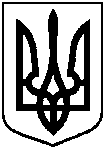 РОЗПОРЯДЖЕННЯРОЗПОРЯДЖЕННЯРОЗПОРЯДЖЕННЯРОЗПОРЯДЖЕННЯРОЗПОРЯДЖЕННЯМІСЬКОГО ГОЛОВИМІСЬКОГО ГОЛОВИМІСЬКОГО ГОЛОВИМІСЬКОГО ГОЛОВИМІСЬКОГО ГОЛОВИм. Сумим. Сумим. Сумим. Сумим. Сумивід  25.04.2019    №   146  -Р  від  25.04.2019    №   146  -Р  від  25.04.2019    №   146  -Р  від  25.04.2019    №   146  -Р  Про організацію доставки та прийняття гуманітарної допомоги зі Швейцарії «Конвой 2019/1» для            міста СумиПро організацію доставки та прийняття гуманітарної допомоги зі Швейцарії «Конвой 2019/1» для            міста СумиПро організацію доставки та прийняття гуманітарної допомоги зі Швейцарії «Конвой 2019/1» для            міста СумиПро організацію доставки та прийняття гуманітарної допомоги зі Швейцарії «Конвой 2019/1» для            міста СумиДодаток 1до розпорядження міського головивід  25.04.2019   №    146  -Р  № з/п№ з/пСтатті витрат, передбаченихпо КПКВК 0217693  «Інші заходи, пов’язані з економічною діяльністю»Статті витрат, передбаченихпо КПКВК 0217693  «Інші заходи, пов’язані з економічною діяльністю»Статті витрат, передбаченихпо КПКВК 0217693  «Інші заходи, пов’язані з економічною діяльністю»Розмір витрат, грн.1.1.На виконання завдання 3.6. «Організація доставки гуманітарної допомоги зі Швейцарії «Конвой»» підпрограми 3 «Зовнішні відносини Сумської міської ради та її виконавчого комітету» рішення Сумської міської ради від 28 листопада 2018 року № 4154-МР «Про міську програму «Відкритий інформаційний простір м. Суми» на 2019-2021 роки (зі змінами)На виконання завдання 3.6. «Організація доставки гуманітарної допомоги зі Швейцарії «Конвой»» підпрограми 3 «Зовнішні відносини Сумської міської ради та її виконавчого комітету» рішення Сумської міської ради від 28 листопада 2018 року № 4154-МР «Про міську програму «Відкритий інформаційний простір м. Суми» на 2019-2021 роки (зі змінами)На виконання завдання 3.6. «Організація доставки гуманітарної допомоги зі Швейцарії «Конвой»» підпрограми 3 «Зовнішні відносини Сумської міської ради та її виконавчого комітету» рішення Сумської міської ради від 28 листопада 2018 року № 4154-МР «Про міську програму «Відкритий інформаційний простір м. Суми» на 2019-2021 роки (зі змінами)1. КЕКВ 2240 «Оплата послуг (крім комунальних)»1. КЕКВ 2240 «Оплата послуг (крім комунальних)»1. КЕКВ 2240 «Оплата послуг (крім комунальних)»1. КЕКВ 2240 «Оплата послуг (крім комунальних)»1. КЕКВ 2240 «Оплата послуг (крім комунальних)»1. КЕКВ 2240 «Оплата послуг (крім комунальних)»1.1.1.1.Оплата послуг вантажного крану:1100,00 грн.*5 год. = 5 500, 00 грн.Оплата послуг вантажного крану:1100,00 грн.*5 год. = 5 500, 00 грн.Оплата послуг вантажного крану:1100,00 грн.*5 год. = 5 500, 00 грн.5 500, 001.2.1.2.Оплата послуг з  харчування (святкова вечеря 03.05.2019) 25 осібОплата послуг з  харчування (святкова вечеря 03.05.2019) 25 осібОплата послуг з  харчування (святкова вечеря 03.05.2019) 25 осіб15 000,001.3.1.3.Оплата транспортних послуг по перевезенню пасажирів у період 02-05.05.2019Оплата транспортних послуг по перевезенню пасажирів у період 02-05.05.2019Оплата транспортних послуг по перевезенню пасажирів у період 02-05.05.20195400,00 РАЗОМ КЕКВ 2240РАЗОМ КЕКВ 2240РАЗОМ КЕКВ 2240РАЗОМ КЕКВ 2240РАЗОМ КЕКВ 224025 900,002. КЕКВ 2210 «Предмети, матеріали, обладнання та інвентар»2. КЕКВ 2210 «Предмети, матеріали, обладнання та інвентар»2. КЕКВ 2210 «Предмети, матеріали, обладнання та інвентар»2. КЕКВ 2210 «Предмети, матеріали, обладнання та інвентар»2. КЕКВ 2210 «Предмети, матеріали, обладнання та інвентар»2. КЕКВ 2210 «Предмети, матеріали, обладнання та інвентар»2.1.2.1.Придбання квітів:350,00 грн.*4 букети = 1400,00  грн.ГРАМОТИПридбання квітів:350,00 грн.*4 букети = 1400,00  грн.ГРАМОТИПридбання квітів:350,00 грн.*4 букети = 1400,00  грн.ГРАМОТИ1400,00РАЗОМ ВИТРАТРАЗОМ ВИТРАТРАЗОМ ВИТРАТРАЗОМ ВИТРАТРАЗОМ ВИТРАТ27 300,00Заступник директора департаменту комунікацій та інформаційної політики Заступник начальника відділу  бухгалтерського обліку та звітності Заступник директора департаменту комунікацій та інформаційної політики Заступник начальника відділу  бухгалтерського обліку та звітності    М.О. Зігуненко  В.В. Цилюрик   М.О. Зігуненко  В.В. Цилюрик   М.О. Зігуненко  В.В. ЦилюрикДодаток 2до розпорядження міського головивід    25.04.2019     №    146  -Р  Час Місце перебування02 травня (четвер)02 травня (четвер)17:00Зустріч гуманітарної місії «Конвой 2019/1» на кордоні Сумської області21:00Переїзд від Сумської митниці(вул. Ю. Вєтрова, 35) до готелю «Рейкарц» (вул. Воскресенська, 1)03 травня (п’ятниця)03 травня (п’ятниця)08:30 Переїзд від готелю «Рейкарц»                  (вул. Воскресенська, 1) до  Сумської митниці (заміна контейнерів)(вул. Ю. Вєтрова, 35)09:30Екскурсія по місту для учасників гуманітарної місії «Конвой 2019/1» 12:30-13:00Переїзд від Сумської митниці до готелю «Рейкарц» (вул. Воскресенська, 1)з 13:00вільний час17:30-18:00Переїзд від готелю «Рейкарц» (вул. Воскресенська, 1) до ресторану «Фемілі» (вул. Харківська, 33)18:00-21:00Офіційна вечеря (ресторан «Фемілі»вул. Харківська, 33)21:00 - 21:30Переїзд з ресторану «Фемілі» (вул. Харківська, 33) до готелю «Рейкарц» (вул. Воскресенська, 1)04 травня (субота)04 травня (субота)9:00Виїзд від готелю «Рейкарц» (вул. Воскресенська, 1) до Сумського центру первинної професійної підготовки «Академія поліції»12:00вільний час5  травня (неділя)5  травня (неділя)07:30Переїзд з готелю «Рейкартц» (вул. Воскресенська, 1) до Сумської митниці (вул. Ю. Вєтрова, 35)08:00Відправлення з Сумської митниці (вул. Ю. Вєтрова, 35)6 травня6 травня07:30Від’їзд президента об’єднання «Help Point Sumy» Маріанне Піфаретті з м. Суми 